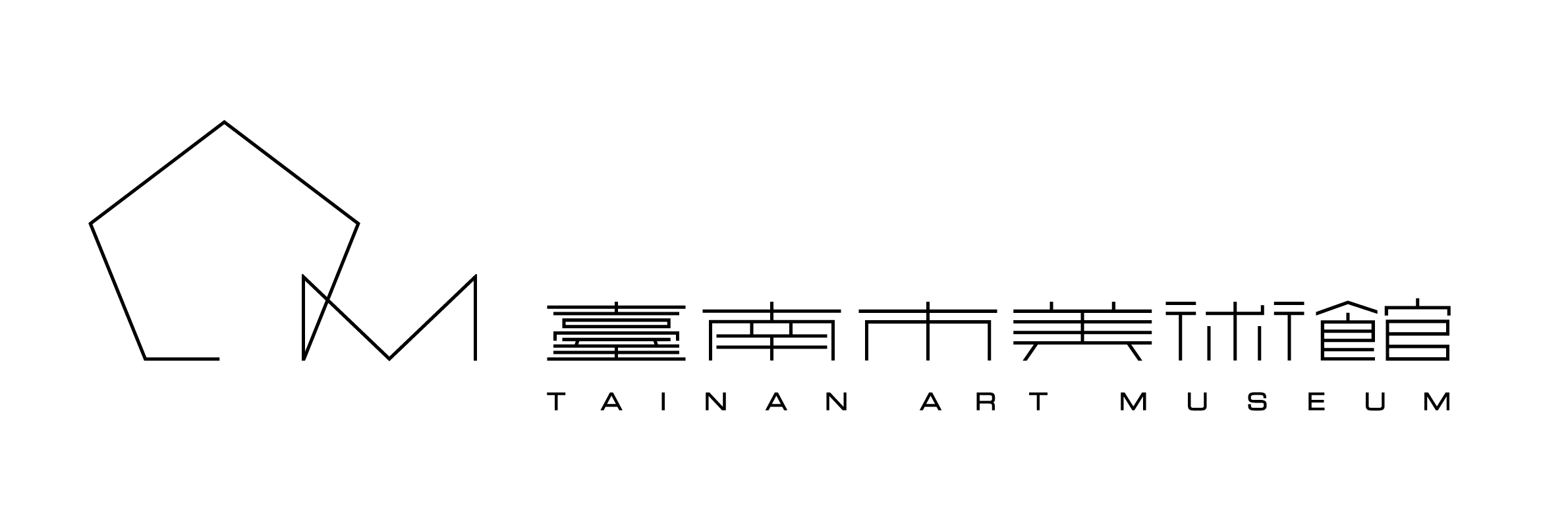 臺南市美術館2022年大專院校寒假實習生招募簡章目的本館為運用專業人力與教育資源，培育美術館研究、典藏、展示、教育人才，提供國內外大專院校學生實務學習的機會。招募對象國內外大專院校與本館業務相關科系之學生，均可向本館提出申請。實習期間與時數2022年1月17日至2022年2月11日期間，實習時數須達100小時。（1月31日至2月6日為農曆春節假期）。需求名額與實習內容2022年1-2月實習生需求共為6名，詳如下表：申請時間2021年12月10日（五）前受理申請，12月中下旬辦理書面資料審查與面談，逾期恕不受理。但遇特殊狀況且經本館同意者，不在此限。申請方法申請時應具備下列文件：填具「臺南市美術館110年大專院校學生實習申請表」（詳附件）。履歷（格式不拘）。實習計畫（含實習目標、項目、方法、期間、預定前往部門及預期成果等）。如申請人須本館簽立相關同意書或合約等資料，敬請務必於申請時一併檢附提供（無則免附）。申請資料繳交方式：郵寄：如採郵寄方式者，請寄至2館（臺南市中西區忠義路二段1號）教育推廣部林小姐收，信件主旨請註明「2022年寒假實習申請_（附註姓名及申請部門）」，收件時間以郵戳為憑。親送：如採親送方式者，請於12月10日下午17:00前送至2館（臺南市中西區忠義路二段1號）員工出入口中控室。甄選流程初、複審：申請者須於2021年12月10日（五）前繳交實習申請表、履歷與實習計畫，本館收件後於12月中旬進行書面初、複審，並預計於12月17日（五）前以e-mail通知審核通過者參與面試。面試：將安排複審合格者進行面試（面試時間與方式由各部門與複審合格學生接洽確認）。錄取通知：結果預計於12月31日前以Email通知錄取者，請錄取者於規定時間報到及參加實習。實習薪資與福利實習生到館實習為學習性質，本館不提供勞健保及勞退，亦不給付薪酬及福利（津貼、交通、膳宿）。本館提供學生實習期間旅遊平安保險。實習期間享有臺南市美術館自營商店商品消費員工折扣優惠（不含已優惠商品）及停車場免費停車。實習規範實習生應配合各部門業務需要於例假日實習。實習生憑本館發給之識別證進出，應隨身配戴以資識別，實習期滿應繳回。實習生於實習期間應服從本館指定人員之指導及考核。實習期間每次出席應確實簽到退，實習時數依實際簽到退時數核計，如總時數未達要求時數者，本館不開具實習證明。實習生每週應提交實習週誌，實習結束後一個月內繳交實習總報告一份，內容應含封面、申請表、心得報告、實習週誌、出勤紀錄表，以及各部門規定相關之學習報告，實習總報告、實習成果評核表與實習生自我評量表將供作評鑑依據。服務時數期滿且表現優良並有具體工作績效者，由本館核發實習證明書。實習生於本館實習，應遵守本館管理規定，所獲悉之本館於營業上、技術上之秘密，不得洩漏，實習結束後亦同。未經本館許可，不得以擅自各種方式列印、複製、引用以及對外發表本館未經公開發表之所有資料。實習生如有不當或損害館譽之行為，本館有權中止實習並通知就讀學校作適當處理。計畫異動如因疫情、天災等狀況再視情況延期／取消或調整實習時數。本館保留計畫最終修改、變更、解釋及取消之權利，若有相關異動將會公告於官方網站及email通知。實習聯絡人教育推廣部 林小姐　洽詢電話：(06)221-8881 分機2304；E-mail：suyinglin@tnam.museum。  臺南市美術館大專院校學生實習申請表：2022年寒假實習招募Tainan Art Museum Student Internship Application Form: Winter vacation編號 No.:                                               日期Date：      部門名額工作項目工作內容學歷實習教學研究典藏部2文物保存維護協助修復師進行文物保存維護及修護工作。文物保存維護、文化資產等相關系所大學生或碩士生。文物保存修復相關專業知能。展覽企劃部2展覽行政與展務助理協助展覽專案執行、收集藝術相關資料、臨時交辦事項。藝術理論、藝術史、藝術創作、藝術策展、博物館學等相關系所學生。指導實習生模擬展覽企劃書。教育推廣部2教育活動規劃執行協助冬令營、節慶活動等教育推廣活動規劃執行。科系不拘（有營隊帶領、教育活動規劃及執行、電腦繪圖能力或影片拍攝剪輯經驗尤佳）。教育活動規劃執行及相關專業知能。姓名Name性別Gender照片黏貼處Photo出生年月日Date of Birth身分證字號ID照片黏貼處Photo學校名稱School Name照片黏貼處Photo系級與年級Department&Grade照片黏貼處Photo學位名稱Type of Degree學號Student ID No.聯絡電話Telephone No.      手機Mobile：                   日間Daytime Contact No.：       手機Mobile：                   日間Daytime Contact No.：       手機Mobile：                   日間Daytime Contact No.：       手機Mobile：                   日間Daytime Contact No.：       手機Mobile：                   日間Daytime Contact No.：       手機Mobile：                   日間Daytime Contact No.：       電子信箱Email Address通訊地址Mailing Address戶籍地址Permanent Address緊急聯絡人Emergency Contact Person緊急聯絡人Emergency Contact Person關係Relationship緊急聯絡電話Emergency Contact No.緊急聯絡電話Emergency Contact No.手機Mobile：             日間Daytime Contact No.：手機Mobile：             日間Daytime Contact No.：手機Mobile：             日間Daytime Contact No.：手機Mobile：             日間Daytime Contact No.：手機Mobile：             日間Daytime Contact No.：實習起迄日期Period of Internship 實習起迄日期Period of Internship 實習部門Internship Department實習部門Internship Department□研究典藏部 Research and Collection Department□展覽企劃部 Curatorial Department□教育推廣部 Public Service and Education Department□研究典藏部 Research and Collection Department□展覽企劃部 Curatorial Department□教育推廣部 Public Service and Education Department□研究典藏部 Research and Collection Department□展覽企劃部 Curatorial Department□教育推廣部 Public Service and Education Department□研究典藏部 Research and Collection Department□展覽企劃部 Curatorial Department□教育推廣部 Public Service and Education Department□研究典藏部 Research and Collection Department□展覽企劃部 Curatorial Department□教育推廣部 Public Service and Education Department學歷Education學歷Education相關經驗(實習/工讀/社團)Relevant work Experience(Internships/Temporary Jobs/School Clubs)相關經驗(實習/工讀/社團)Relevant work Experience(Internships/Temporary Jobs/School Clubs)以下由本館填寫，申請人請勿填寫。 FOR OFFICIAL USE ONLY以下由本館填寫，申請人請勿填寫。 FOR OFFICIAL USE ONLY以下由本館填寫，申請人請勿填寫。 FOR OFFICIAL USE ONLY以下由本館填寫，申請人請勿填寫。 FOR OFFICIAL USE ONLY以下由本館填寫，申請人請勿填寫。 FOR OFFICIAL USE ONLY以下由本館填寫，申請人請勿填寫。 FOR OFFICIAL USE ONLY以下由本館填寫，申請人請勿填寫。 FOR OFFICIAL USE ONLY受理之部門意見或面談結果Decision受理之部門意見或面談結果Decision同意 Agree     不同意  Disagree意見Comment：同意 Agree     不同意  Disagree意見Comment：同意 Agree     不同意  Disagree意見Comment：同意 Agree     不同意  Disagree意見Comment：同意 Agree     不同意  Disagree意見Comment：